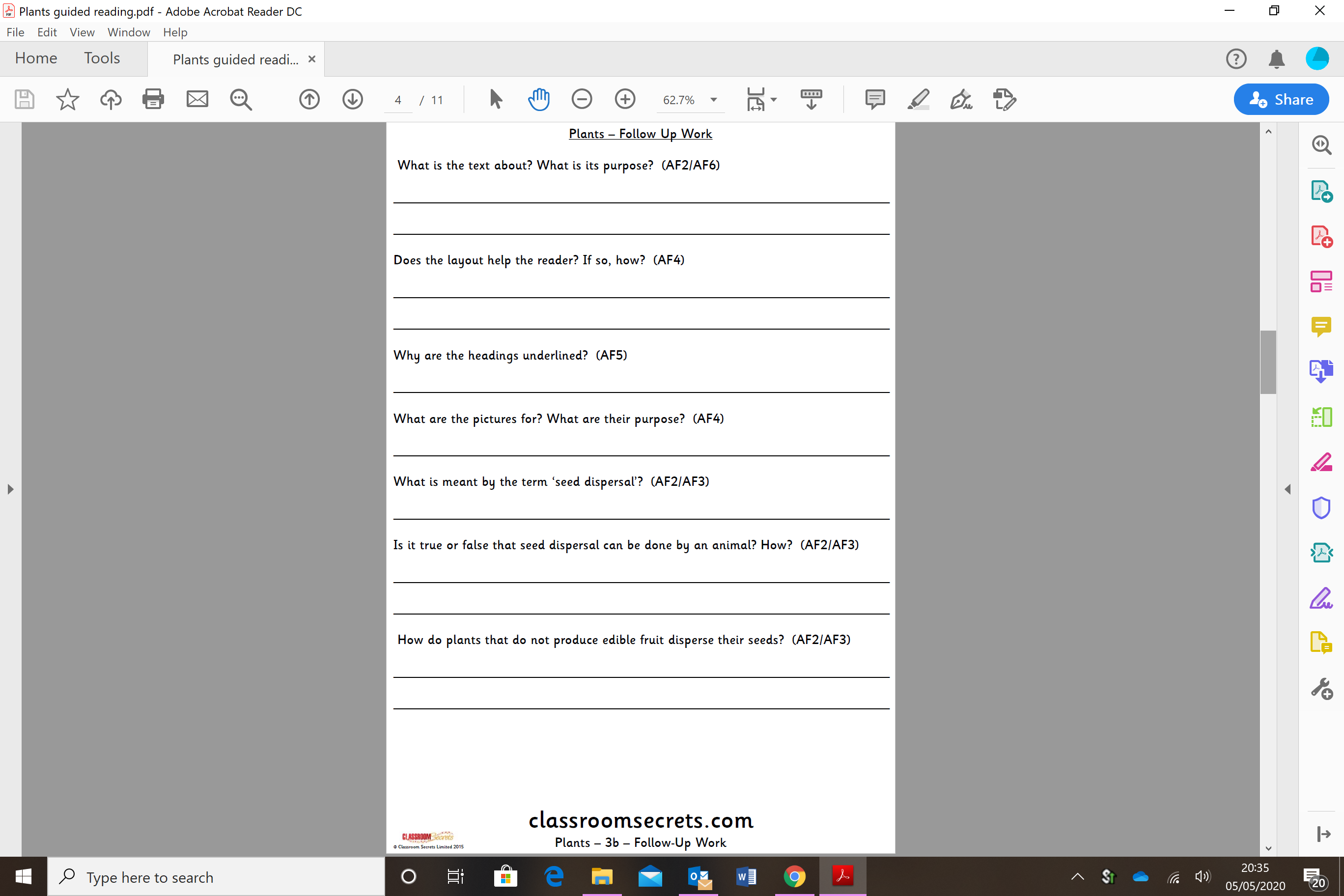 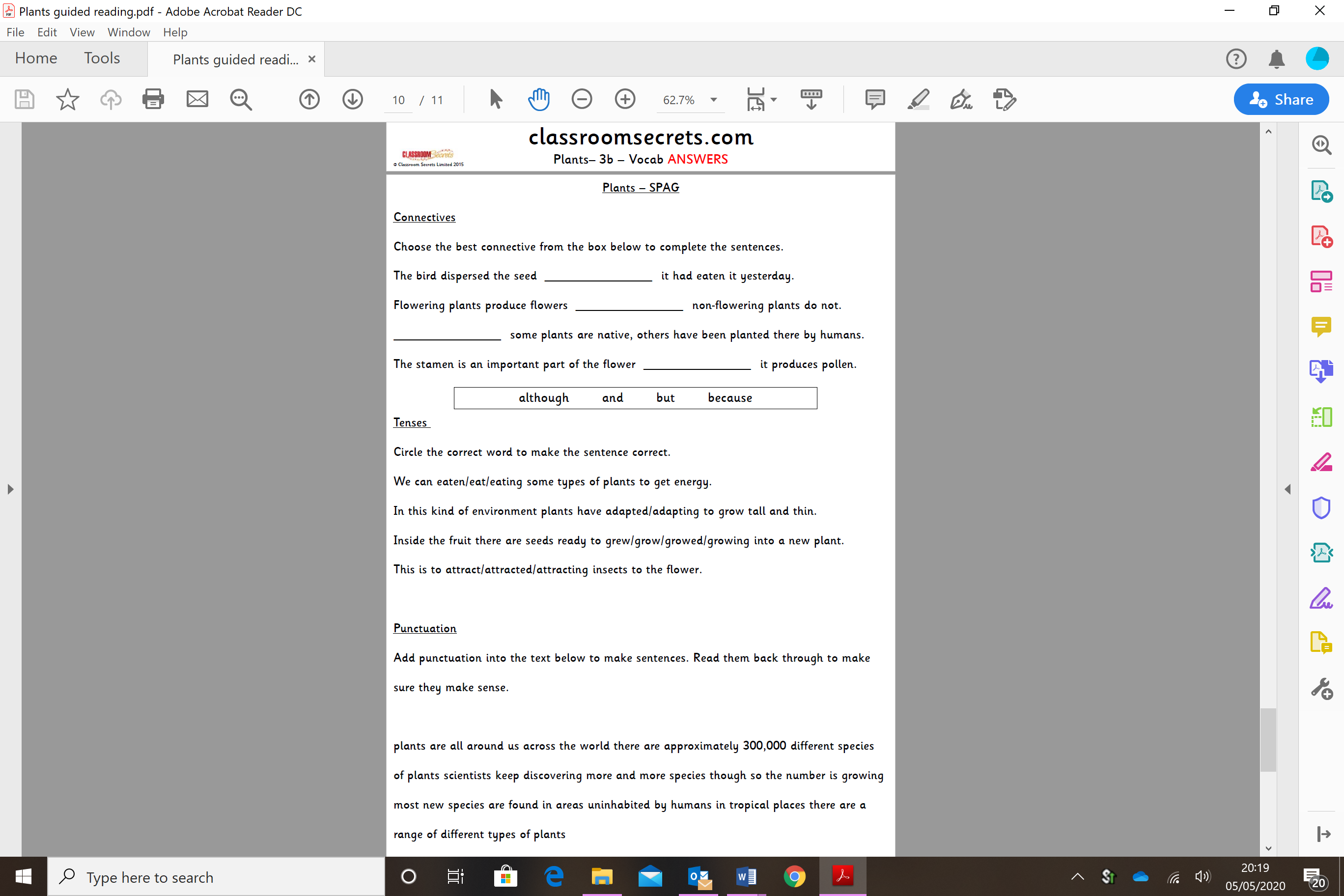 Answers: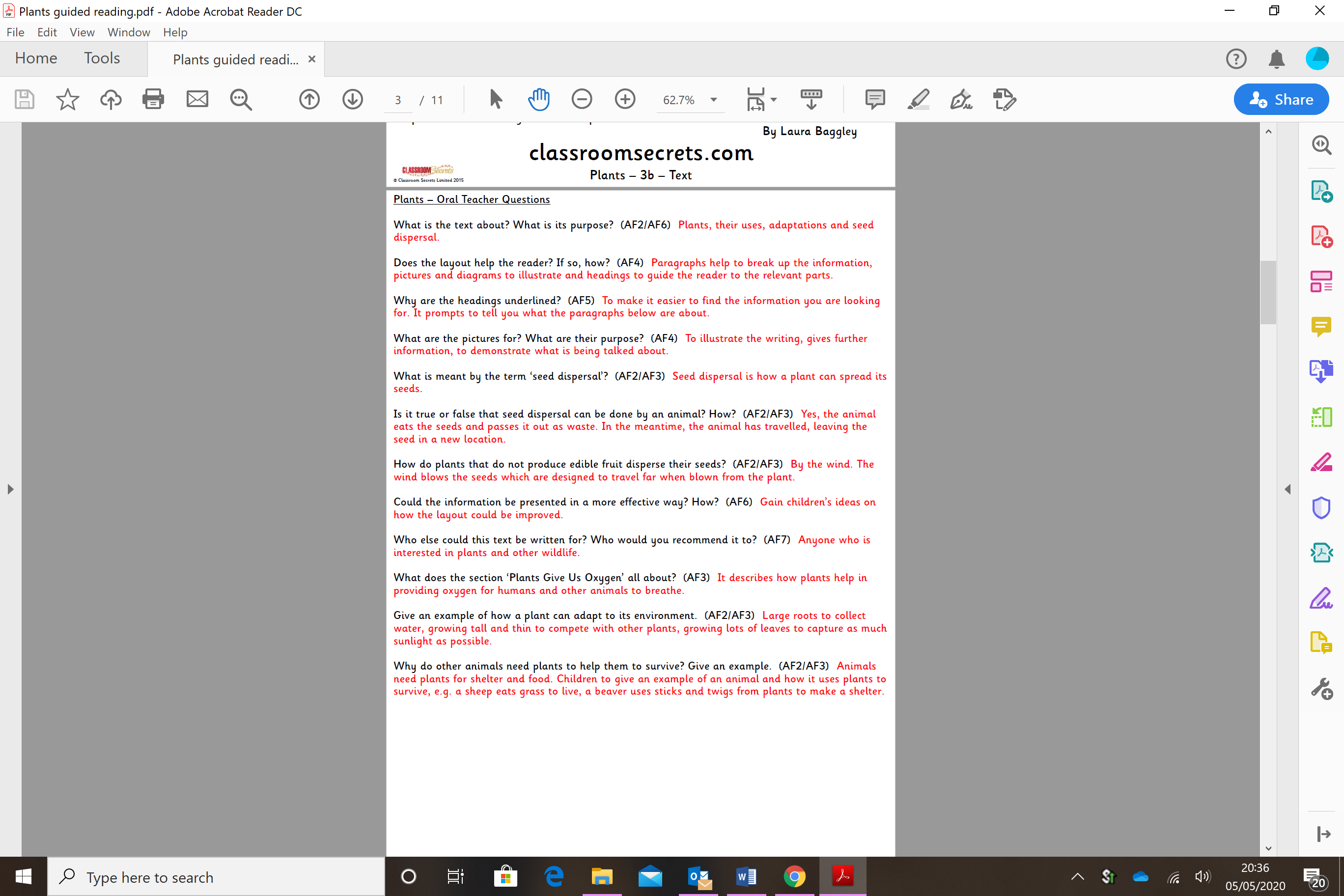 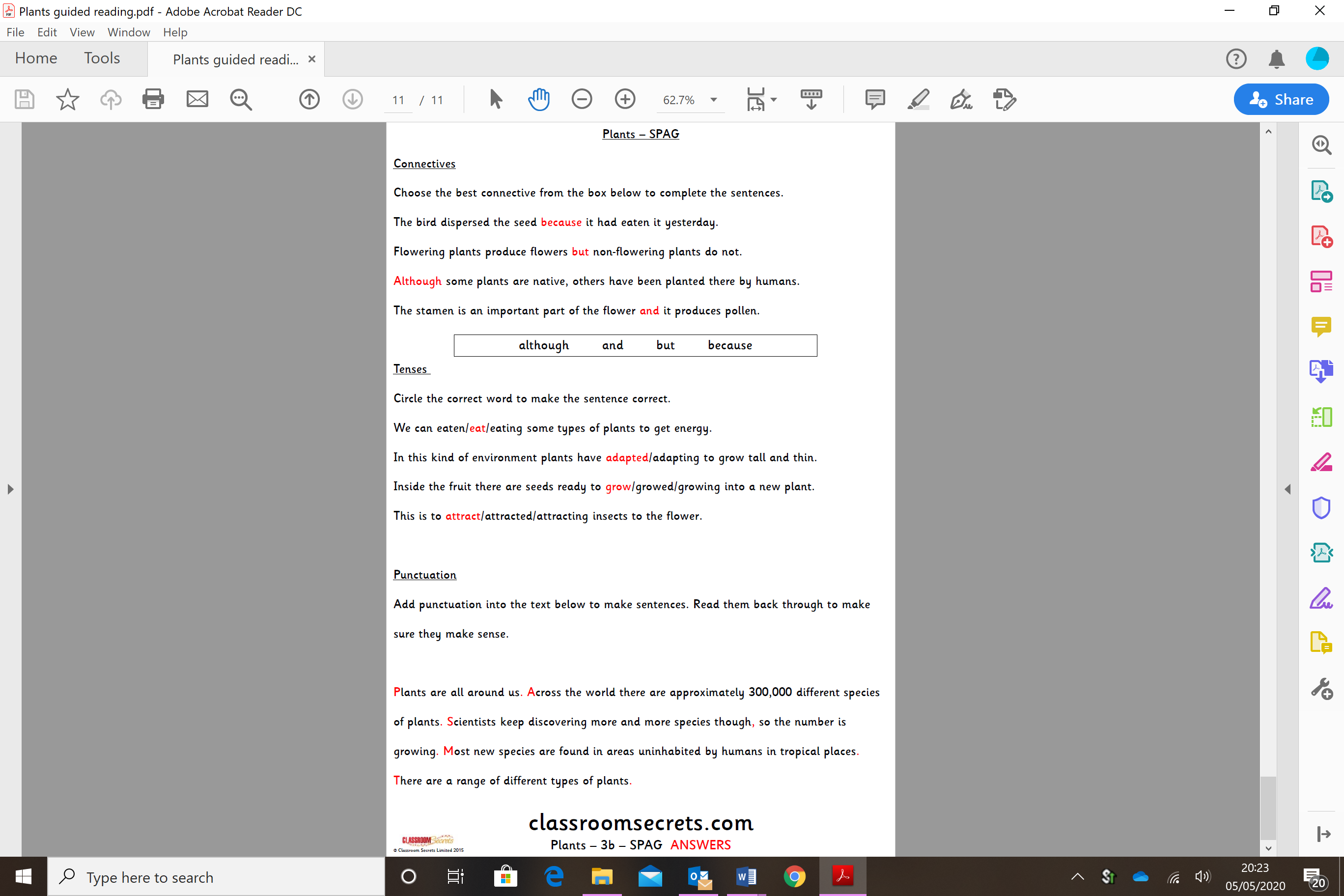 